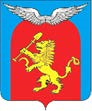 КРАСНОЯРСКИЙ КРАЙ ЕМЕЛЬЯНОВСКИЙ РАЙОНАДМИНИСТРАЦИЯ ЗЕЛЕДЕЕВСКОГО СЕЛЬСОВЕТАПОСТАНОВЛЕНИЕ04.05.2022г                      п.Зеледеево                                    №51-пОб организации деятельности внештатных инструкторов пожарной профилактики на территории муниципального образования Зеледеевский сельсоветВ соответствии с Федеральным законом от 21.12.1994 № 69-ФЗ "О пожарной безопасности", Федеральным законом от 21.12.1994 № 68-ФЗ "О защите населения и территорий от чрезвычайных ситуаций природного и техногенного характера", Постановлением Правительства Российской Федерации от 25.04.2012 № 390 "О противопожарном режиме", Приказом МЧС РФ от 12.12.2007 № 645 «Об утверждении норм пожарной безопасности «Обучение мерам пожарной безопасности работников организаций», в целях предупреждения пожаров, профилактики гибели и травматизма людей, обеспечения надежной противопожарной защиты жилищного фонда и обучения населения мерам пожарной безопасности, в соответствии со ст. 16 Федерального закона от 06.10.2003 №131-ФЗ «Об общих принципах организации местного самоуправления в Российской Федерации», руководствуясь ст. 7 Устава Зеледеевского сельсовета, администрация Зеледеевского сельсоветаПОСТАНОВЛЯЕТ:1.Утвердить:1.1.Положение об организации работы внештатных инструкторов пожарной профилактики на территории муниципального образования Зеледеевский сельсовет Емельяновского района Красноярского края (приложение 1);1.2. Примерный план работы внештатных инструкторов пожарной профилактики на территории муниципального образования Зеледеевский сельсовет Емельяновского района Красноярского края (приложение 2);1.3. Список внештатных инструкторов пожарной профилактики на территории муниципального образования Зеледеевский сельсовет Емельяновского района Красноярского края (приложение 3);1.4. Форму удостоверения внештатного инструктора пожарной профилактики (приложение 4).2. Рекомендовать руководителям организаций независимо от форм собственности, расположенных на территории муниципального образования Зеледеевский сельсовет Емельяновского района Красноярского края, обеспечить выполнение мероприятий, предусмотренных примерным планом работы внештатных инструкторов пожарной профилактики на территории муниципального образования Зеледеевский сельсовет Емельяновского района Красноярского края, представлять объекты для осуществления проверок по соблюдению требований пожарной безопасности.3. Рекомендовать начальнику ОНДиПР по Емельяновскому району УНДПР ГУ МЧС России по Красноярскому краю оказывать практическую помощь в организации работы внештатных инструкторов пожарной профилактики в жилом секторе, осуществлять информационное и методическое обеспечение их деятельности.4. Внештатным инструкторам пожарной профилактики представлять отчеты о проделанной работе ежемесячно, до 10 числа месяца следующего за отчётным и по итогам работы за год главе Зеледеевского сельсовета.5. Настоящее постановление опубликовать в газете «Емельяновские веси» и разместить на сайте администрации Зеледеевского сельсовета в сети Интернет.6. Контроль за исполнением данного постановления оставляю за собой.7. Постановление вступает в силу в день, следующий за днем его опубликования.Глава сельсовета                                                                            Р.Н.Ильиченко            Приложение 1к постановлениюадминистрации Зеледеевского сельсоветаот 05.05.2022 №51-пПОЛОЖЕНИЕОб организации работы внештатных инструкторов пожарной профилактики на территории муниципального образования Зеледеевский сельсовет Емельяновского района Красноярского краяI. ОБЩИЕ ПОЛОЖЕНИЯВ соответствии с Федеральным законом от 21.12.1994 N 69-ФЗ "О пожарной безопасности", Федеральным законом от 21.12.1994 N 68-ФЗ "О защите населения и территорий от чрезвычайных ситуаций природного и техногенного характера", Постановлением Правительства Российской Федерации от 25.04.2012 N 390 "О противопожарном режиме", Приказом МЧС РФ от 12.12.2007 № 645 «Об утверждении норм пожарной безопасности «Обучение мерам пожарной безопасности работников организаций», в целях предупреждения пожаров, профилактики гибели и травматизма людей, обеспечения надежной противопожарной защиты жилищного фонда и обучения населения мерам пожарной безопасности, Федеральным законом от 06.10.2003 №131-ФЗ «Об общих принципах организации местного самоуправления в Российской Федерации», Уставом Зеледеевского сельсовета.Основные понятия и термины:— пожарная безопасность — состояние защищенности личности, имущества, общества и государства от пожаров;— требования пожарной безопасности — специальные условия социального и (или) технического характера, установленные в целях обеспечения пожарной безопасности законодательством Российской Федерации, нормативными документами или уполномоченным государственным органом;— нарушение требований пожарной безопасности — невыполнение или ненадлежащее выполнение требований пожарной безопасности;— противопожарный режим — правила поведения людей, порядок организации производства и (или) содержания помещений (Территорий), обеспечивающие предупреждение нарушений требований безопасности и тушение пожаров;— меры пожарной безопасности — действия по обеспечению пожарной безопасности, в том числе по выполнению требований пожарной безопасности;— пожарная охрана — совокупность созданных в установленном порядке органов управления, подразделений и организаций, предназначенных для организации профилактики пожаров, их тушения и проведения возложенных на них аварийно-спасательных работ;— пожарно-техническая продукция — специальная техническая, научно-техническая и интеллектуальная продукция, предназначенная для обеспечения пожарной безопасности, в том числе пожарная техника и оборудование, пожарное снаряжение, огнетушащие и огнезащитные вещества, средства специальной связи и управления, программы для электронных вычислительных машин и базы данных, а также иные средства предупреждения и тушения пожаров;— государственный пожарный надзор — осуществляемая в порядке, установленном законодательством Российской Федерации, деятельность по проверке соблюдения организациями и гражданами требований пожарной безопасности и принятие мер по результатам проверки;— нормативные документы по пожарной безопасности — технические регламенты стандарты, а также действующие до вступления в силу технических регламентов и вновь разрабатываемые нормы пожарной безопасности, правила пожарной безопасности, стандарты, инструкции и иные документы, содержащие соответственно обязательные и рекомендательные требования пожарной безопасности;— профилактика пожаров — совокупность превентивных мер, направленных на исключение возможности возникновения пожаров и ограничение их последствий.II. ОРГАНИЗАЦИЯ РАБОТЫ ВНЕШТАТНЫХ ИНСТРУКТОРОВ ПОЖАРНОЙПРОФИЛАКТИКИДеятельность внештатных инструкторов пожарной профилактики (далее — внештатные инструкторы) организуется Администрацией Зеледеевского сельсовета а также руководителями организаций посредством издания соответствующих нормативных правовых актов, примерным планом работы внештатных инструкторов пожарной профилактики, а также другой организационно-учетной документации.Координирование и методическое обеспечение деятельности внештатных инструкторов осуществляется главой Зеледеевского сельсовета.Деятельность внештатных инструкторов осуществляется с целью:— привлечения широких слоев общественности к делу предупреждения пожаров, профилактики гибели и травматизма людей при пожарах;— информирования населения о мерах пожарной безопасности и обучения действиям при возникновении пожаров;— оказания помощи пожарной охране в обеспечении соблюдения требований норм и правил противопожарного режима в жилом секторе, а также на территории организаций.Внештатным инструктором может стать любой гражданин не моложе 18 лет, способный на добровольных началах осуществлять обучение и информирование населения о мерах по обеспечению пожарной безопасности в жилом секторе на территории населенного пункта или организации.Внештатные инструкторы могут осуществлять свою деятельность в жилищных организациях, службах социального обеспечения, занятости, в организациях независимо от форм собственности, проводить работу совместно со службой по охране труда, а также путем подворового или поквартирного обходов частной жилой застройки и многоквартирных домов.Администрация Зеледеевского сельсовета выдают внештатному инструктору соответствующее удостоверение по форме установленного образца (прилагается). В случае освобождения внештатного инструктора от исполнения обязанностей удостоверение сдается по месту выдачи.Численный состав внештатных инструкторов и закрепление их по территориям для проведения профилактической работы определяется администрацией Зеледеевского сельсовета или руководителем организации.Рекомендуемая минимальная численность внештатных инструкторов — 1 внештатный инструктор на: 800 человек населения в поселении. Обучение внештатных инструкторов, кроме лиц, имеющих специальное образование, проводится в специализированных организациях, имеющих лицензию на соответствующий вид деятельности, по программам пожарно-технического минимума для лиц, ответственных за пожарную безопасность, и лиц, обучающих население мерам пожарной безопасности.В своей работе внештатные инструкторы руководствуются:— нормативными правовыми актами Российской Федерации и Красноярского края, Администрации Зеледеевского сельсовета;— постановлениями, распоряжениями администрации Зеледеевского сельсовета;— настоящим Положением;— учебно-методическими материалами, инструкциями по пожарной безопасности, разработанными в соответствии с действующим законодательством по обеспечению пожарной безопасности.III. ЗАДАЧИ И НАПРАВЛЕНИЯ ДЕЯТЕЛЬНОСТИ, ПРАВА И ОБЯЗАННОСТИ ВНЕШТАТНЫХ ИНСТРУКТОРОВ ПОЖАРНОЙ ПРОФИЛАКТИКИ В ЖИЛОМ СЕКТОРЕЗадачи и направления деятельности, права и обязанности внештатных инструкторов:— получать в администрации Зеледеевского сельсовета информацию об оперативной обстановке с пожарами и гибелью людей на подведомственной территории, а также необходимую учебную и методическую литературу для организации обучения населения мерам пожарной безопасности, проведения противопожарной агитации и пропаганды;— изучать основные требования правил пожарной безопасности, в том числе в жилом секторе;— информировать населения, рабочих и служащих, а также размещать информационные материалы по пожарной безопасности, профилактике и обзору произошедших пожаров на территории муниципального образования Зеледеевский сельсовет Емельяновского района Красноярского края в текущем году в организациях, на досках объявлений в местах массового скопления населения;— проводить тематические беседы и инструктажи на противопожарную тематику среди населения, в организациях;— взаимодействовать с заинтересованными организациями и предприятиями по обучению населения города мерам пожарной безопасности;— участвовать в проведении рейдов, собраний, сходов с населением с целью рассмотрения вопросов обеспечения пожарной безопасности;— распространять среди населения листовки, памятки, плакаты и другие средства наглядной агитации по пожарной безопасности;— обучать население, работников организаций практическому применению первичных средств пожаротушения;— оказывать содействие подразделениям противопожарной службы в обеспечении пожарной безопасности;— проводить, с согласия владельцев, противопожарное обследование зданий и сооружений жилого сектора на закрепленных территориях с оформлением рекомендаций для устранения нарушений правил противопожарного режима;— осуществлять контроль над состоянием пожарной безопасности на территориях населенных пунктов городского округа или в организациях;— вносить предложения по улучшению состояния пожарной безопасности администрации Зеледеевского сельсовета по пожарной профилактике в жилом секторе;— в случае обращения граждан с сообщениями о фактах нарушений пожарной безопасности, создающих реальную угрозу возникновения пожара, либо в случае непосредственного обнаружения указанных событий или фактов сообщать об этом администрации Зеледеевского сельсовета;— иметь при себе и предъявлять по требованию граждан или должностных лиц удостоверение установленного образца;— представлять отчеты о проделанной работе ежемесячно до 10 числа месяца, следующего за отчётным и по итогам работы за год.IV. ФИНАНСИРОВАНИЕ И МАТЕРИАЛЬНО-ТЕХНИЧЕСКОЕ ОБЕСПЕЧЕНИЕ ДЕЯТЕЛЬНОСТИ ВНЕШТАТНЫХ ИНСТРУКТОРОВМатериально-техническое обеспечение деятельности внештатных инструкторов осуществляется за счет средств администрации Зеледеевского сельсовета, а также других источников финансирования.За активную работу по предупреждению пожаров, гибели и травматизма людей администрация Зеледеевского сельсовета или руководители организаций могут устанавливать внештатным инструкторам различные льготы, выплачивать премии, применять другие виды поощрений.Поощрение внештатных инструкторов осуществляется по представлению главе Зеледеевского сельсовета или руководителям организаций итогов работы за год, из средств, запланированных на мероприятия Плана по обеспечению пожарной безопасности на территории муниципального образования Зеледеевский сельсовет Емельяновского района или бюджета организации.Приложение 2к постановлениюадминистрации Зеледеевского сельсоветаот 05.05.2022 №51-пПримерный план работы внештатных инструкторов пожарной профилактики на территории муниципального образования Зеледеевский сельсовет Емельяновского района Красноярского краяПриложение 3к постановлениюадминистрации Зеледеевского сельсоветаот 05.05.2022 №-51пСписок внештатных инструкторов пожарной профилактики на территории муниципального образования Зеледеевский сельсовет Емельяновского района Красноярского краяПриложение 4к постановлениюадминистрации Зеледеевского сельсоветаот 05.05.2022 №51-пФорма удостоверения внештатного инструктора пожарной профилактики:(лицевая сторона)УДОСТОВЕРЕНИЕВНЕШТАТНОГО ИНСТРУКТОРА ПОЖАРНОЙ ПРОФИЛАКТИКИ(внутренний разворот, левая сторона)МестодляфотографииМ.П.«__» ______20__г. № ________дата выдачи, личный номер(внутренний разворот, правая сторона)Администрация Зеледеевского сельсоветаЕмельяновского районаКрасноярского краяУДОСТОВЕРЕНИЕВНЕШТАТНОГО ИНСТРУКТОРАПОЖАРНОЙ ПРОФИЛАКТИКИ__________________________________________________________________фамилия__________________________________________________________________имя__________________________________________________________________отчествоГлава Зеледеевского сельсовета ____________________№П/ПМероприятияСроки проведения1.2.3.1.Получение информации об оперативной обстановке с пожарами и гибелью людейежемесячно2.Получение необходимой учебной и методической литературы для организации обучения населения мерам пожарной безопасности, проведения противопожарной агитации и пропагандыПо мере необходимости3.Информирование населения, рабочих и служащих, а также размещение информационных материалов по пожарной безопасности, профилактике и обзору произошедших пожаров на территории муниципального образования Зеледеевский сельсовет Емельяновского района в текущем году в учебно-консультационных пунктах, организациях, на досках объявлений в местах массового скопления населенияпостоянно4.Организация тематических бесед и инструктажей на противопожарную тематику среди населения, в организацияхпостоянно5.Участие в проведении рейдов, собраний, сходов с населением с целью рассмотрения вопросов обеспечения пожарной безопасностипостоянно6.Распространение среди населения листовок, памяток, плакатов и других средств наглядной агитации по пожарной безопасностипостоянно7.Обучение населения, работников организаций практическому применению первичных средств пожаротушенияпостоянно8.Оказание содействие подразделениям противопожарной службы в обеспечении пожарной безопасностипостоянно9.Проведение, с согласия владельцев, противопожарного обследования зданий и сооружений жилого сектора на закрепленных территориях с оформлением рекомендаций для устранения нарушений правил противопожарного режимапостоянно10.Осуществление контроля над состоянием пожарной безопасности на территории города или в организацияхпостоянно11.Внесение предложений по улучшению состояния пожарной безопасностиПо мере необходимости12.Сообщение о фактах нарушений пожарной безопасности, создающих реальную угрозу возникновения пожара, либо в случае непосредственного обнаружения указанных событий или фактовПо мере выявления13.Представление отчета о проделанной работе10 числа месяца, следующего за отчётным№П/ПНаименование организацииФ.И.О.Должность1.Администрация Зеледеевского сельсоветаИльиченкоРоманНиколаевичГлаваАдминистрациисельсовета2.Администрация Зеледеевского сельсоветаОленев Вячеслав ВасильевичРабочий по благоустройству